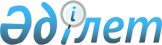 О признании утратившим силу решения Меркенского районного маслихата "Об утверждении норм образования, накопления коммунальных отходов и тарифов на сбор, утилизацию, вывоз и захоронение твердых бытовых отходов по Меркенскому району" от 19 июля 2019 года №49-4Решение Меркенского районного маслихата Жамбылской области от 28 июля 2023 года № 6-3. Зарегистрировано Департаментом юстиции Жамбылской области 1 августа 2023 года № 5068
      В соответствии со статьей 27 Закона Республики Казахстан "О правовых актах" Меркенский районный маслихат РЕШИЛ:
      1. Признать утратившим силу решение Меркенского районного маслихата "Об утверждении норм образования, накопления коммунальных отходов и тарифов на сбор, утилизацию, вывоз и захоронение твердых бытовых отходов по Меркенскому району" от 19 июля 2019 года №49-4 (зарегистрировано в Реестре государственной регистрации нормативных правовых актов за №4284).
      2. Настоящее решение вводится в действие по истечении десяти календарных дней после дня его первого официального опубликования.
					© 2012. РГП на ПХВ «Институт законодательства и правовой информации Республики Казахстан» Министерства юстиции Республики Казахстан
				
      Председатель Меркенского 

      районного маслихата 

М. Кокрекбаев
